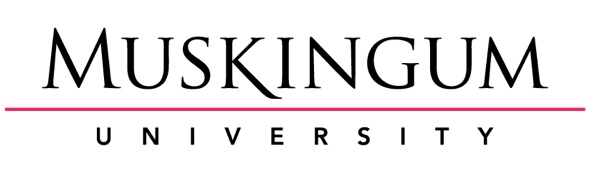 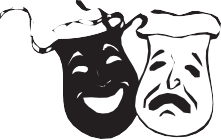 SUMMER HIGH SCHOOL MUSIC THEATRE
CAMP APPLICATION: JUNE 16-JUNE 22, 2024Name:  	 Date of Birth:  		Street Address:  	 Email:  		City:  	 State:  	 Zip Code:  	Home Phone:  	 Cell Phone:  		In case of emergency, phone number:  	Emergency Contact:  	Relationship to contact:  	Current Grade (9-12):  	 High School:  	Voice Type:  	 Teacher:  	Resident $640 ______  Commuter with 2 meals daily $540 ______  Commuter with no meals $440 ______Applications are DUE by APRIL 22, 2024, and will be accepted on a First Come, First Served basis until the CAMP is filled. Notice of acceptance will be by email by April 29 with Final Payment DUE BY MAY 20, 2024. Limited scholarships may be available as determined by talent, need, and teacher recommendation.T-Shirt (Unisex sizing):  S   M   LG   XL   XXL  /  Dance Experience:  Jazz ____   Ballet ____   Tap ____APPLICATION MATERIALS CHECKLIST:_____ Application	_____ Letter of recommendation_____ 2 Vocal Selections (email link to cjones@muskingum.edu)_____ $50 deposit (Non-refundable) Check or money order made payable to: Muskingum UniversityALL REGISTRANTS MUST SIGN THE FOLLOWING:  Although the University will follow reasonable measures and recommended guidelines to ensure my health and safety, I agree to assume any and all risks associated with this event, including possible exposure to COVID-19. All images and recordings taken at CAMP become the property of Music Theatre CAMP.Student Signature:  	Parent or Guardian Signature:  	Completed applications and materials can be mailed, or sent electronically to:Carol Wilcox-Jones, CAMP Director
Summer H.S. Music Theatre CAMP
Muskingum University
260 Stadium Drive, New Concord, Ohio
43762-1837
cjones@muskingum.edu:  740-826-6210  /  Music Department:  740-826-8095